APPLICATION FORMRole Title: Service AdministratorA PERSONAL DETAILS  B EDUCATION & TRAININGList the highest level of education completed, and any relevant qualificationsC  OCCUPATIONAL EXPERIENCE: Please list jobs beginning with the most recent including any voluntary work. (Use additional sheets as needed)D   CURRENT  SALARY  ……………………………………..E  DISCLOSURE OF CRIMINAL BACKGROUNDF  SAFER RECRUITMENTG  SELF ASSESSMENT  (Continue on separate page if necessary)a.) Please describe what attracts you to working for L’Arche, and for this role?  Please use this section to explain and evidence how you match the requirements of the person specification and job description. Continue on separate sheet if necessaryH  If appointed when would you be available to start ? …………………………………………I Do you have any special requirements that might affect your application? YES / NOPlease tell us if:a. there are any reasonable adjustments we can make to assist you in your application?b. there are any reasonable adjustments we can make to the job itself to help you carry it out?J REFEREES Please give details of three referees who we may contact before interview stage.  If there is any reason why we should not contact before interview stage please state ________________________________________________________________________________________________________________K DECLARATIONI declare that the information given on this form is to the best of my knowledge true and complete. I agree to any references being taken up and any police checks being made in connection with my application at the discretion of L’Arche.Signature:	……………………………………………………………………Date:……………………….Return this form to L’Arche , Sugarbond Level 1, .or by e-mail to edinburgh@larche.org.uk24 03 17  version________________________________________________________________________________________________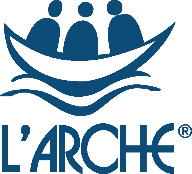 CONFIDENTIALReference Number: ………………First Name(s)..................................................... Surname .............................................…….Address ....................................................................................................................................................................................................................................................................................................................................................................................……………………………...  Postcode ...........................Telephone - (daytime) ………………………………………………… (evening) ……………………………………………………E-mail ………………………………………………………………………………………………………………………………………Mobile ……... ……………………………………………………………………………….National Insurance No.  ……./ ……./ ……./ …..../Are you a Driver? …………………………………….  Do you have a clean driving licence? ……………………………………..Do you have the right to work in the UK?    YES   NO FOR NON-EU NATIONALS ONLY:Passport Number   ...........................................…………………………………………………..Do you have a visa for entering the UK?    YES   NO   If YES, please state validity dates:     from:  ……. / …….. / …….         to:   ……. / …….. / …….Dates from/toEducational EstablishmentQualification/Certificate gainedDates from/toOccupation(brief description of role)Name of employer and a brief description of what you didReason for leavingPlease provide details of any disciplinary or grievance procedures and any “Live” formal warningsPlease declare any family or close relationship to existing employees and/or relatives of people using our service1Current or most recent employer Title, Initial(s) & Surname .......................................................................................................................................…..Address ................................................................................................................................................................…….................................................................................  Postcode ...........................................................................……Telephone No.  (Daytime) .................................................. (Evening) .....................................................................….e-mail ………………………………………………………………………………………………………………………………… How many years has this person known you? ...................In what capacity is this person known you?...........................................................2Next most previous employerTitle, Initial(s) & Surname .......................................................................................................................................…..Address ................................................................................................................................................................…….................................................................................  Postcode ...........................................................................……Telephone No.  (Daytime) .................................................. (Evening) .....................................................................….e-mail …………………………………………………………………………………………………………………………………How many years has this person known you? ...................In what capacity is this person known you? ..........................................................3Additional Employment reference.   References from personal friends are not accepted. Title, Initial(s) & Surname .......................................................................................................................................…..Address ................................................................................................................................................................…….................................................................................  Postcode ...........................................................................……Telephone No.  (Daytime) .................................................. (Evening) .....................................................................….e-mail …………………………………………………………………………………………………………………………………How many years has this person known you? ...................In what capacity is this person known you? ..........................................................